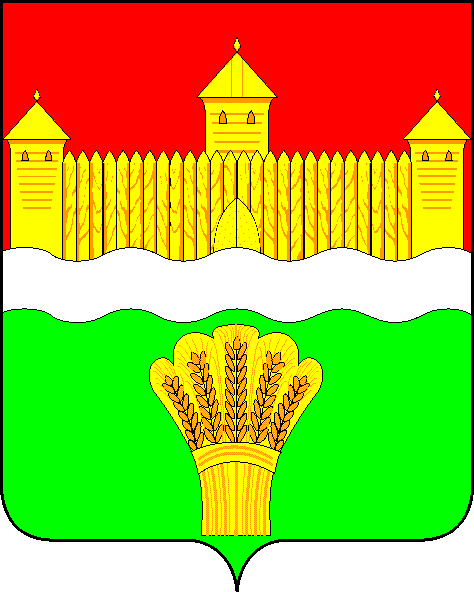 КЕМЕРОВСКАЯ ОБЛАСТЬ - КУЗБАСССОВЕТ НАРОДНЫХ ДЕПУТАТОВКЕМЕРОВСКОГО МУНИЦИПАЛЬНОГО ОКРУГАПЕРВОГО СОЗЫВАСЕССИЯ № 45Решениеот «29» сентября 2022 г. № 699г. КемеровоО ходе уборки нового урожая зерновых, картофеля и овощей открытого грунта в Кемеровском муниципальном округе в 2022 годуЗаслушав начальника отдела растениеводства управления сельского хозяйства и продовольствия администрации Кемеровского муниципального округа о ходе уборки нового урожая зерновых, картофеля и овощей открытого грунта в Кемеровском муниципальном округе в 2022 году, руководствуясь ст. 27 Устава Кемеровского муниципального округа, Совет народных депутатов Кемеровского муниципального округаРЕШИЛ:1. Информацию начальника отдела растениеводства управления сельского хозяйства и продовольствия администрации Кемеровского муниципального округа о ходе уборки нового урожая зерновых, картофеля и овощей открытого грунта в Кемеровском муниципальном округе в 2022 году принять к сведению.2. Направить информацию начальника отдела растениеводства управления сельского хозяйства и продовольствия администрации Кемеровского муниципального округа о ходе уборки нового урожая зерновых, картофеля и овощей открытого грунта в Кемеровском муниципальном округе в 2022 году главе Кемеровского муниципального округа.3. Опубликовать настоящее решение в газете «Заря», официальном сетевом издании «Электронный бюллетень администрации Кемеровского муниципального округа» и официальном сайте Совета народных депутатов Кемеровского муниципального округа в сети «Интернет».4. Контроль за исполнением решения возложить на Трусова С.Е. – председателя комитета по сельскому хозяйству, промышленности и экологии.5. Настоящее решение вступает в силу со дня его официального опубликования.ПредседательСовета народных депутатов Кемеровского муниципального округа                                      В.В. Харланович 